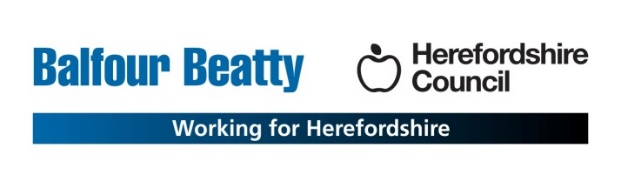 APPLICATION FOR VEHICULAR CROSSING ONTO THE HIGHWAYApplicant’s DetailsProperty or Site Where the Dropped Kerb is RequiredSketch of where the dropped kerb is requiredSigned  ____________________________ Date  _________________________________Please return your application together with a cheque for £100, made payable to Herefordshire Council, to - Licensing and Enforcement, Balfour Beatty Living Places, Unit 3, Thorn Business Park, Rotherwas Industrial Estate, Hereford, HR2 6JT.You can pay online at https://ip.e-paycapita.com/AIP/itemSelectionPage.do?link=showItemSelectionPage&siteId=252&languageCode=EN&source=AIP  -  then choose Highways, Dropped kerbs.  Your application will not be processed until the form has been received.If your application is successful, you will be informed in writing. There is a further fee of £120 payable before you start construction of the dropped kerb.TitleNameAddressPost CodeEmailTel No/sAddressType  - please tickExtension to existingNewDomesticAgriculturalOther - detailOther - detailPlanning Permission Required Yes / No Planning Application No